Сидим за партой и держим ручку правильно!1. Чтобы твоя спинка оставалась ровной, глазки зоркими, а в тетрадке получались красивые, ровные буквы,  за партой нужно: сидеть прямо;опираться спиной на спинку стула; не опираться грудью на стол;ноги держать прямо, стопы на полу или подставке;туловище, голову, плечи держать ровно;положить обе руки на стол, чтобы они опирались о край стола, а локти выступали за край стола;придерживать тетрадь  левой рукой (если ты правша)и правой рукой (если ты пишешь левой рукой);писать прямо, а наклон будет создаваться за счет наклонного положения тетради.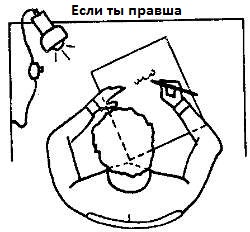 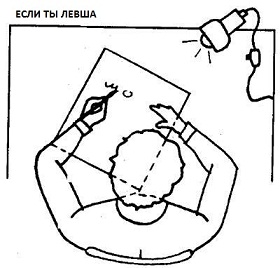 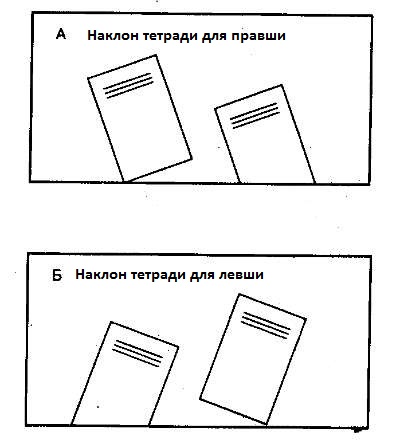 2. А знаешь ли ты, как правильно держать ручку?Представим,что на среднем пальце правой руки есть "подушечка":
На эту "подушечку" укладываем ручку.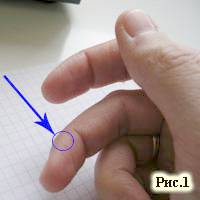 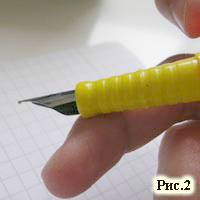 Указательный и большой пальцы захватывают ручку сверху: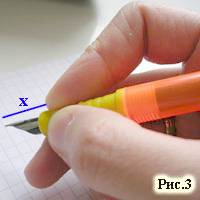 Расстояние от самого кончика ручки до кончика указательного пальца (расстояние X на рисунке) должно быть примерно 15 мм. Если расстояние слишком маленькое или слишком большое, рука при письме будет напряжена.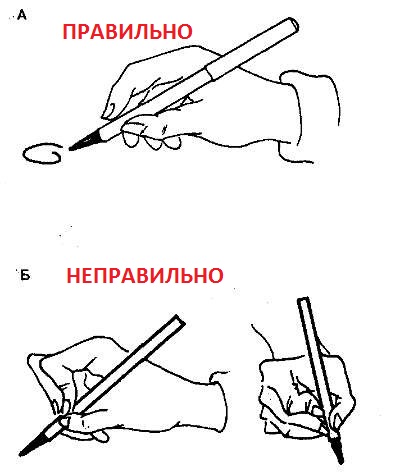 Ну что? Готовы к работе? Тогда...Сели прямо, ноги вместе,Под наклон возьмём тетрадь. Левая рука на месте, Правая рука на месте,  Можно начинать писать!!!(Материал с сайта Ермаковой Ю.А.)